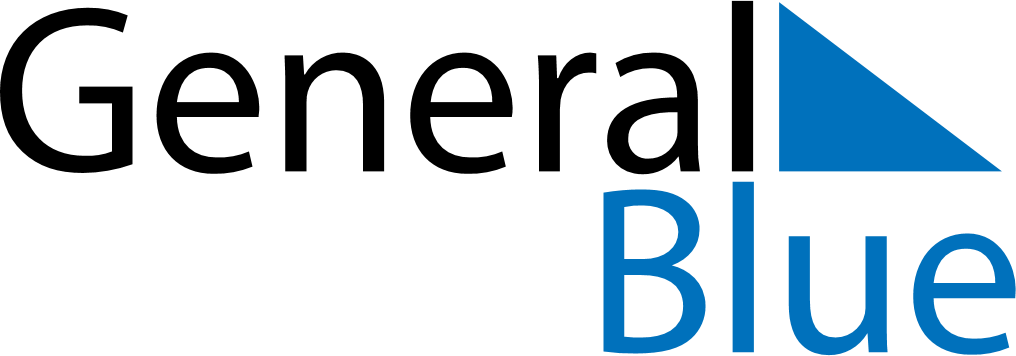 September 2024September 2024September 2024September 2024EcuadorEcuadorEcuadorMondayTuesdayWednesdayThursdayFridaySaturdaySaturdaySunday123456778910111213141415Independence of Guayaquil1617181920212122232425262728282930